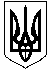 УКРАЇНАВИКОНАВЧИЙ КОМІТЕТМЕЛІТОПОЛЬСЬКОЇ МІСЬКОЇ РАДИЗапорізької областіРІШЕННЯ24.12.2020	                             		                               	  №  241Про введення штатних одиницьКеруючись Законом  України «Про місцеве самоврядування в Україні»,  відповідно до Закону України «Про фізичну культуру і спорт», з метою розвитку  в регіоні олімпійських та неолімпійських  видів спорту, враховуючи  сучасну матеріально-технічну  спортивну базу та наявність кваліфікованих тренерських кадрів виконавчий комітет Мелітопольської міської ради Запорізької областіВИРІШИВ:1. Ввести  з 04.01.2021  до штатної чисельності загального фонду   комунального закладу «Дитячо-юнацька спортивна школа №3» Мелітопольської міської ради Запорізької області  2,5 штатних одиниць  посади  тренера-викладача:1)  з плавання – 1,5 ставки;2) з богатирського багатоборства – 1 ставку.2. Начальнику управління молоді та спорту  Мелітопольської міської ради Запорізької області  затвердити  штатний розпис комунального закладу «Дитячо-юнацька спортивна школа №3» Мелітопольської міської ради Запорізької області  у новій редакції.3. Фінансовому управлінню Мелітопольської міської ради Запорізької області передбачити у міському бюджеті на 2021 рік кошти на утримання додаткової штатної чисельності.4. Контроль за виконанням цього рішення  покласти на заступника міського голови з питань діяльності виконавчих органів ради Семікіна М.Мелітопольський міський голова		                              	Іван ФЕДОРОВ